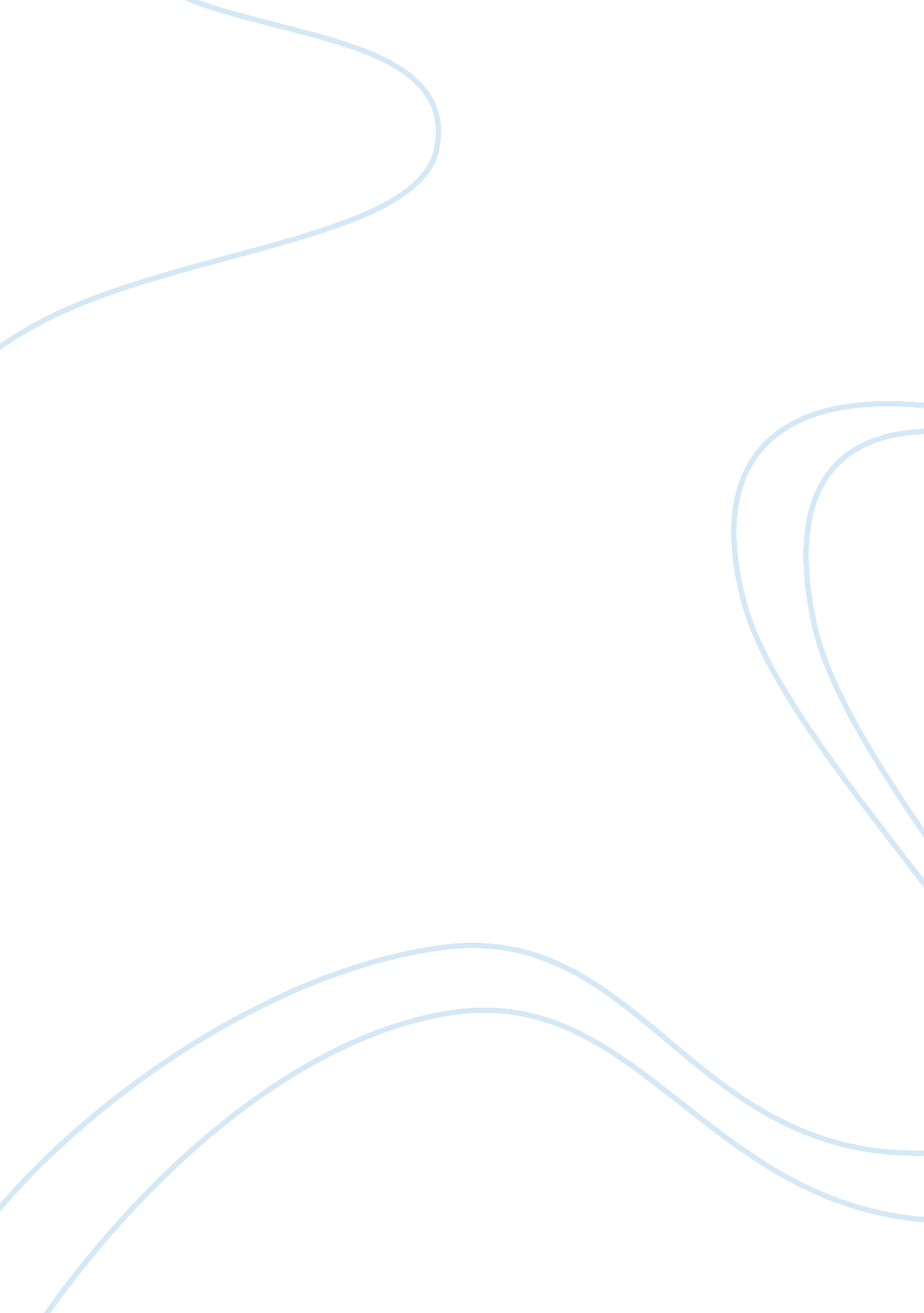 Two one page orders for a discussion post - not a paper just to be done as a disc...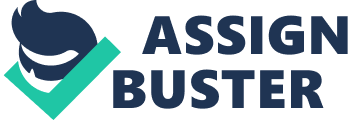 s 4 August 2009 Forum 15-A Modern Dewey Educational process is pivotal in the growth of children and it also forms the character of children hence it become all the more important. There are two types of educational processes namely psychological and sociological. Neither of them can be neglected as they are both extremely important in the growth of children. Even if the results of these two processes are initially bad one must not stop using them, diligence plays a key role and one must continue making use of these procedures. The instincts of a child are very important and everything depends on the instincts of a child be it education or for that matter any other important thing. The instincts of a child should be well noticed and taken to the past in order to evaluate them and this process is very important because the instincts of a child decide more things than one. The focus of the parents must be on the psychological as well as the social side because both these sides demand attention and neither one can be neglected. 
“ In sum, I believe that the individual who is to be educated is a social individual and that society is an organic union of individuals. If we eliminate the social factor from the child we are left only with an abstraction; if we eliminate the individual factor from society, we are left only with an inert and lifeless mass. Education, therefore, must begin with a psychological insight into the childs capacities, interests, and habits. It must be controlled at every point by reference to these same considerations.” (John Dewey) 
Forum 16-Critiquing Dewey 
The author is convinced that school is merely an institution and the author also feels that education is nothing but living and living in the future not in the past. “ I believe that as such simplified social life, the school life should grow gradually out of the home life; that it should take up and continue the activities with which the child is already familiar in the home.” (John Dewey) 
The author feels that education feels these days because most schools fail to realize that school constitutes to community life, should all the schools realize this we will not have dropouts. The author also talks about discipline in school life and how it should be continued all through the life. To conclude it is very fair to say that the author provides perfect guidelines to succeed in life, having talked about childhood and how one must be only goes to show that good habits like being disciplined should be inculcated right from a very young age and the same also facilitates a person to succeed in the long run. 
Works Cited 
Dewey, John (1897) My pedagogic creed, The School Journal, Volume LIV, Number 3 (January 16, 1897), pages 77-80. Also available in the informal education archives, http://www. infed. org/archives/e-texts/e-dew-pc. htm. 